Self-Assessments Note-taking TemplateTo do well on the self-assessments project you need to incorporate the SCIENCE of stress and pain into your responses. This includes facts, findings, and theories that have been gleaned through empirical research. Wherever it says to cite the module #s and slide #s, do it! If you don’t, or if you cite the incorrect module or slide #, you will not receive any points for that question. Also note: do not simply “copy & paste” information from my slides. You need to explain things using your own words – and in full sentences.The best way (I think) to do this is to write down relevant notes next to each assessment you will be taking as we progress through the course. If you try and do this at the very end, it will be “stressful and painful” The table on the next page might help you. Type in the relevant science as we go along. The cells will expand as you type. Cheers and good luck!Lynn  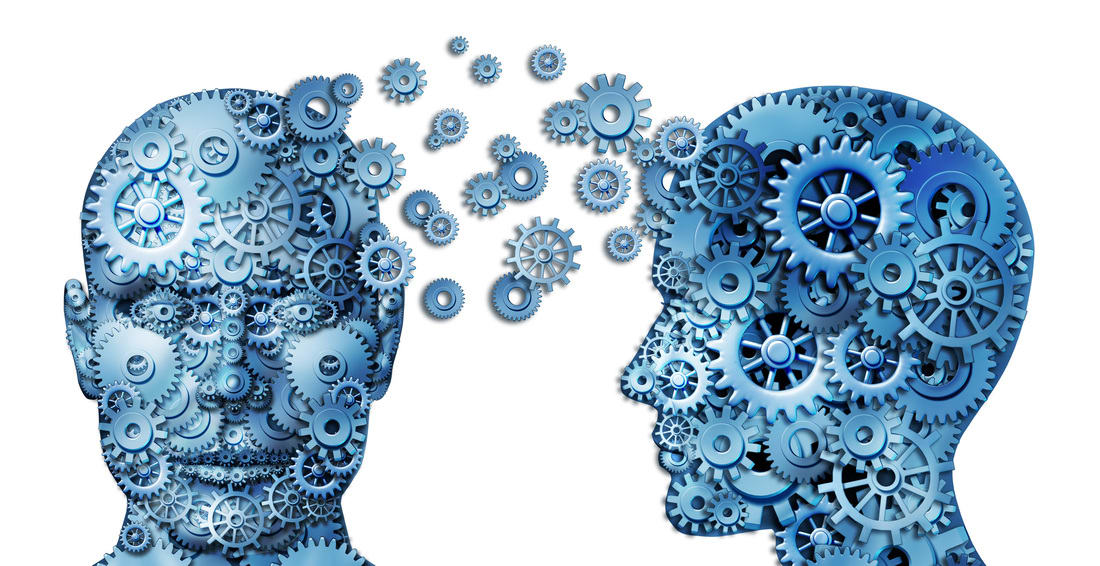 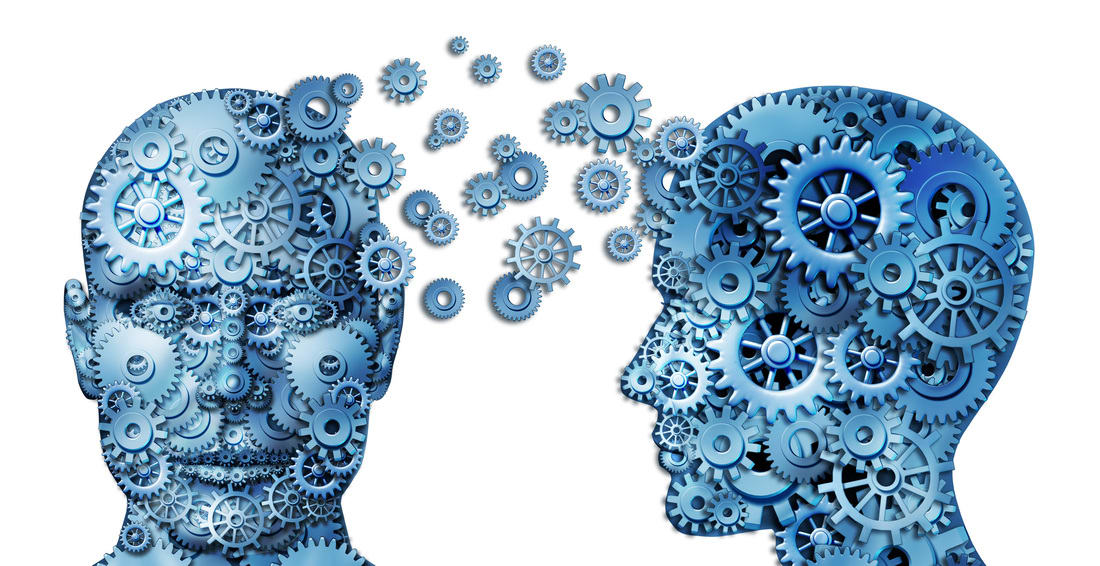 Self-assessmentFacts – Findings - TheoriesModule & Slide #Self-esteemHassles and upliftsLocus of controlOverall well-beingWell-being by dimensionHostilitySRRS – life events & stressType A vs. type B personalityWays of copingBig 5 personality test